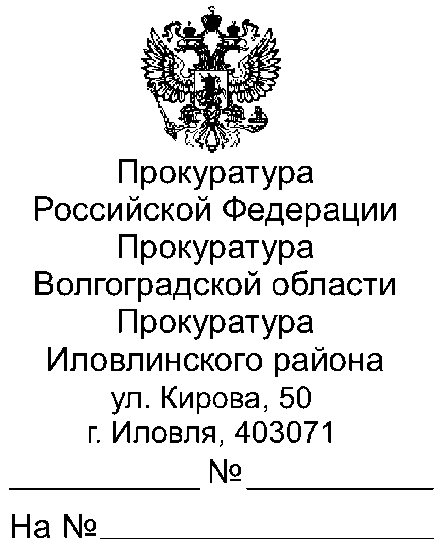 18.05.2023        40-75-2023Прошу опубликовать пресс-релиз «На 2023 год продлены особенности регулирования земельных отношений», в ближайшем выпуске Вашего источника информационного издания, а также на сайте администрации поселения.О результатах опубликования пресс-релиза с приложением документов, подтверждающих его размещение, прошу сообщить в наш адрес в срок не позднее 31.05.2023 (на электронный адрес chekunova.ilovprok@mail.ru).Приложение: пресс-релиз на 1 л.эл.подпись«На 2023 год продлены особенности регулирования земельных отношений»Постановлением Правительства РФ от 30.12.2022 N 2536"О внесении изменений в постановление Правительства Российской Федерации от 9 апреля 2022 г. N 629" на 2023 год продлены особенности регулирования земельных отношений.В частности, допускается в числе прочего заключение договора мены земельного участка, находящегося в государственной или муниципальной собственности, на земельный участок, находящийся в частной собственности, в случае, если такой земельный участок необходим для размещения объектов социальной инфраструктуры, в том числе если размещение объекта социальной инфраструктуры необходимо для соблюдения нормативов градостроительного проектирования и при этом не предусмотрено утвержденными проектом планировки территории и проектом межевания территории.Также допускается продажа без проведения торгов земельного участка, находящегося в государственной или муниципальной собственности, и земельного участка, государственная собственность на который не разграничена, предназначенных в том числе для отдыха (рекреации), производственной деятельности, нужд промышленности и предоставленных в аренду, при условии отсутствия информации о нарушениях законодательства РФ при использовании такого земельного участка.Постановление вступило в силу с 1 января 2023 г., за исключением отдельных положений, вступивших в силу с 1 марта 2023 г.Старший помощник прокурора  Иловлинского районамладший советник юстиции 				                                  Е.С.ЧекуноваВсем главам Иловлинского муниципального районаГлавному редактору газеты «Донской Вестник»Прокурор Иловлинского района Ф.Г. Жакин